       Application form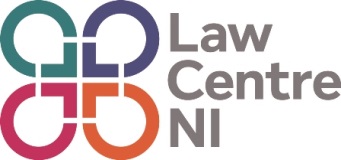 Please answer ALL questions. Incomplete forms will not be accepted. Please note that CVs will not be accepted. Completed applications should be submitted by 12 noon on Friday 18 December 2020 to humanresources@lawcentreni.org. It is anticipated that interviews will be held on Wednesday 6 January 2021.All information provided shall be treated as strictly confidential.PostPersonal detailsSurnames:					        Address:Forenames:Email:Telephone:Education: full-time and part-time Dates: From/to 	 Exams passed			 Subjects taken		Awarding body (post-16)						(specify grades)Evidence of qualifications will be required from the successful candidate Training  [use a continuation sheet if necessary]Course title 	Provider 		        PT / FT	    Dates		  OutcomeEmploymentPlease give present or most recent employer and work backwards in time. Continue on a separate sheet if necessary.Present employment	     Name and address of employer			Position held 	From / to (month / year)	(give brief description of duties and reason for leaving)Previous employment	                Name and address of employer              		Position heldFrom / to (month / year)                                                                                   (give brief description of duties any reason for leaving)6. GeneralPlease state briefly what attracts you to the post (500 word limit).7(a)  PLEASE SUMMARISE YOUR SUITABILITY FOR THIS POST GIVING EXAMPLES THAT DEMONSTRATE  HOW YOU MEET THE RELEVANT CRITERIA.  PLEASE PROVIDE DETAILS OF YOUR QUALIFICATIONS, KNOWLEDGE & EXPERIENCE AS PER THE SPECIFICATIONS E1 – E5 (500 WORD LIMIT) PLEASE PROVIDE DETAILS OF YOUR ABILITIES AND SKILLS AS PER THE SPECIFICATIONS E6 – E10 (500 WORD LIMIT)PLEASE PROVIDE DETAILS OF YOUR APTITUDES/COMMITMENT AS PER SPECIFICATIONS E11 – E16 (500 WORD LIMIT)DO YOU MEET ANY OF THE DESIRABLE CRITERIA? PLEASE PROVIDE DETAILS AS PER SPECIFICATIONS D1 – D6 (500 WORD LIMIT)8 (a)	Please specify those IT packages in which you are proficient (E10)8 (b) 	Are you prepared to travel if required (E18)?         Yes			No8 (c)	Do you have a current UK driving licence with access to a car (note this will be waived where applicants can demonstrate suitable alternative arrangements or in response to disability needs) (E19)   						             						         Yes               No 8 (c) 	Are you willing to work occasionally out of normal hours (E17)? 	                                                                                                Yes                      No 9. 	Please tell us about any disabilities you may have in order for us to comply with the Disability Discrimination Act 1995. Please detail any request for reasonable adjustments in relation to the application process or interview arrangements.The Law Centre does not discriminate on the grounds of disability.10. 	Do you have permission to work in the UK?      Yes		  NoThe successful candidate will be required to provide appropriate documentation.11. 	Have you ever been convicted of a criminal offence?     Yes                        NoNote: You do not need to disclose any convictions which would be considered spent under the Rehabilitation of Offenders (NI) Order 1978If YES, please give details of offence/s:12. 	When would you be available if offered this post?13. 	Please indicate where you heard about this post 	_____________________________14.	RefereesNames and addresses of two referees.  One of your references should be from your current or recent employer.  A reference will only be sought from short-listed candidates.15. 	SignatureLaw Centre NI is committed to the protection and safeguarding of all personal data in accordance with General Data Protection Regulation.  The information obtained from this form will be held for the purposes of assessing your suitability for the post. Your data will not be shared with any third parties. For more information on how we process your data please refer to the privacy notice on www.lawcentreni.org. If you are happy for us to retain this data please indicate below.☐ I confirm that I have read the privacy notice and consent to LCNI holding and processing my personal data for the purposes indicated.Please make sure you fill in the applicable employee monitoring questionnaire on the next page   This page will be detached as soon as the application is received and will be used for monitoring purposes onlyPRIVATE & CONFIDENTIALEmployee monitoring questionnaire			CENGO - 14-20We are striving to become an Equal Opportunities employer. We do not discriminate on the grounds of   race, disability, religious belief, political opinion, gender, marital or family status or sexual orientation.  To demonstrate our commitment to equality of opportunity in employment, we need to monitor the community and ethnic background of our employees as required by Equal Opportunities legislation. We also monitor our volunteers as a matter of good practice.Religious backgroundRegardless of whether we practice our religion, most of us in Northern Ireland are seen as either Catholic or Protestant.  We are therefore asking you to indicate your community and ethnic background by marking an ‘X’ in the appropriate box:I am a member of the Protestant communityI am a member of the Catholic communityI am a member of neither the Protestant nor Catholic communityEthnic BackgroundPlease indicate your appropriate ethnic background:Black African 		Indian			White EuropeanBlack Caribbean Black Other (please specify)Bangladeshi 		Pakistani 		ChineseOther (please specify)DisabilityIf you consider yourself disabled please mark an ‘X’ in the box:GenderFinally, could you please indicate whether you are:        Female/MaleCommunity Engagement Officer – Migration Justice Project Ref: CENGO- 14-20Present earnings including,  where appropriate, salary  scalePresent earnings including,  where appropriate, salary  scalePosition on scale (if appropriate)Position on scale (if appropriate)Name [Employer]:Position:Address & email:Telephone:Name [Other]:Position:Address & email:Telephone:Name [Other]:Position:Address & email:Telephone:If you do not want us to contact your employment referee prior to interview, indicate by inserting a ‘X’ in the boxIf you do not want us to contact your employment referee prior to interview, indicate by inserting a ‘X’ in the box